2020 ACSM CEC Certificate____________ ____________Participant NameNew England Chapter of the American College of Sports MedicineOrganizationExploring the Diversity in Exercise Science & Sports Medicine:Research to PracticeCourse TitleOctober 15 and 16, 2020Virtual Live Sessions*Date and Location 650388								9.5Approved Provider Number					CECs Awarded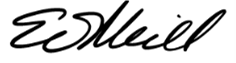      Elizabeth O’Neill, PhD           Program Chairperson		*pre-recorded session continuing education to be submitted separately